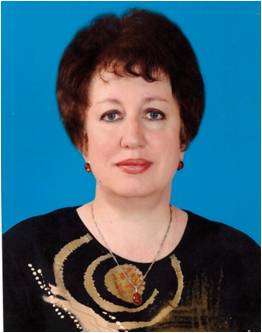 Тема: «Электронный мониторинг в управлении качеством образования в ОО» «В педагогике, возведенной в степень искусства, как и во всяком другом искусстве, нельзя мерить действия всех деятелей по одной мерке, нельзя закабалить их в одну форму; но, с другой стороны, нельзя и допустить, чтобы эти действия были совершенно произвольны, неправильны и диаметрально противоположны» - Николай Пирогов.Эту цитату, на мой взгляд, можно отнести как  к педагогической науке в целом, так и к одной из важнейших управленческих функций – организации внутришкольного контроля. Эта тема сегодня очень актуальна, так как под внутренним контролем понимается – постоянное систематическое  определение соответствия отдельных  показателей образовательного процесса установленным нормам и стандартам. Современный ВШК должен выстраиваться на основе мониторинга. Суть мониторинга системы образования определяет п.3. ст.97 ФЗ Об образовании в РФ.Первоначально, в год вступления в силу нового закона, обозначилась проблема отсутствия в ОО единой базы данных, отражающей   качество образования в сравнительной динамике. Стала очевидной необходимость совершенствования организации внутришкольного контроля как способа управления качеством учебно-воспитательного процесса.В плане внутришкольного контроля были скорректированы    приоритетные направления (разделы). Организовать ВШК по первым двум направлениям помогает нам  вот уже на протяжении ряда  лет  электронный мониторинг.Первое направление: мониторинг качества образования  и результативность деятельности педагогов; Второе направление: подготовка к государственной итоговой аттестацииЭлектронный мониторинг позволяет системно, наглядно, в сравнительной динамике отслеживать качество знаний обучающихся – участников мониторинга как класса в целом, так каждого в отдельности. Сегодня очевидно, насколько  востребованной и актуальной является разработка, настраиваемая под определенный  набор индикаторов,  системы мониторинга и обеспечение  автоматизированной обработки его результатов.Таким образом,  электронный мониторинг качества образования  – это система сбора, обработки и хранения данных, ориентированная на информационно-аналитическое  обеспечение функций управления, которая позволяет судить о состоянии процесса в определенный момент времени, способствует прогнозированию его развития и принятию управленческих решений.За основу создания системы электронного мониторинга нами взят опыт работы  педагогов Лицея № 5 г. Оренбурга. Этот опыт изучен и адаптирован к работе сельской школы.Система  выстраивается на основе результатов региональных мониторинговых работ, которые проводятся в соответствии с графиком министерства образования Оренбургской области,   и диагностических работ внутришкольного мониторинга. Все статистические данные заносятся в систему, и затем автоматически на их основе генерируются сводные таблицы результатов. Отметки за мониторинговые работы каждого ученика заносятся в первую таблицу результатов. Например, в таблице представлены отметки за четыре  мониторинговые работы 1 полугодия по математике в 10 классе. На основании систематически вносимых в электронную таблицу данных  становится сразу очевидной динамика успеваемости и качества знаний каждого ученика. Система автоматически определяет степень обученности  каждого участника мониторинговых работ по итогам выполнения заданий КИМов. Далее на основе этих данных автоматически выстраивается мониторинг успеваемости и качества знаний по предмету класса в целом в первом учебном полугодии. А также генерируются автоматически диаграммы личных результатов каждого участника мониторинга, определяется системой и наглядно демонстрируется  средний бал обучающегося.В конце каждого отчетного периода в систему заносятся четвертные отметки или отметки за полугодие учеников класса. На основе этих данных автоматически генерируется сводная таблица, в которой отражены успеваемость, качество знаний и степень обучености класса в целом. Работа в системе электронного мониторинга представляет собой  привычную работу в таблицах ХL, где поля для заполнения выделены определенным цветом.  Таким образом, все полученные в системе электронного мониторинга результаты в графических и табличных форматах создают наглядную картину  по определенным вопросам качества образования в ОО, в частности и уровня подготовленности выпускников к ГИА, для управленческой команды ОО. Данная информация также очень удобна для проведения педсоветов, ШМО, классных родительских собраний, индивидуальных бесед с обучающимися и родителями.И так, мы имеем под рукой апробированный инструмент для отслеживания определенных показателей качества образования, но для того, чтобы он, действительно эффективно способствовал совершенствованию управленческой деятельности по организации внутришкольного контроля, необходимо запустить его в работу по четкому алгоритму.Алгоритм управленческой деятельности на основе системы электронного мониторинга – выстраивается в результате обсуждения и получения четко фиксированных ответов на следующие вопросы:Первоначально система электронного мониторинга задумывалась нашей административной  командой как инструмент отслеживания результатов по основным предметам (русскому языку и математике) в старшей школе для принятия эффективных управленческих решений в целях повышения качества подготовки к ГИА.Затем диапазон мониторинга по обязательным предметам был расширен на все классы, участвующие в реализации «Региональной системы оценки качества образования», т.е. 4,7,8, 9 классы.С текущего учебного года, понимая необходимость совершенствования и обновления нашей управленческой деятельности, принято решение отслеживать в электронном формате динамику результативности обучения по другим  предметам гуманитарного и естественно-научного циклов.Информационные мониторинговые карты педагогов ОО, сгенерированные в конце учебного года,  будут отражать  результат деятельности педагога за весь учебный год.Заключение:Преимущества  использования электронного мониторинга в организации внутришкольного контроля управленческой командой:Экономия времени при определении количественных показателей успеваемости и качества, а также при сравнении  результатов ряда  мониторинговых работ;Минимизация погрешностей в статистических подсчетах;Наглядная форма представления результатов класса в целом и каждого ученика в отдельности;Готовый количественный анализ  для оформления информационно-аналитических справок;Возможность сравнения образовательных результатов  класса или отдельного ученика на протяжении нескольких лет.Результатом продуктивной  работы педагогического коллектива, выстроенной на основе мониторинга качества образования, является положительная динамика школьных результатов ЕГЭ и ОГЭ по основным предметам на протяжении последних трёх лет.Для того чтобы электронный мониторинг стал надежным и эффективным инструментом в организации контроля над качеством образования в школе, следует помнить и об основных требованиях к его использованию: Системность — данное требование направлено на регулярное и своевременное  внесение информации в таблицы контроля, что позволяет создать наглядную целостную картину качества образования участников мониторинга.ОбъективностьСогласованность действий административной команды и педагогического коллектива ОО Открытость Действенность — за результатами  следуют управленческие решения, которые должны привести к позитивным изменениям, к устранению причин выявленных недостатковФранцузский теоретик и практик менеджмента Анри  Файоль ещё в XIX веке говорил: «Управлять – значит предвидеть, организовывать, распоряжаться, координировать, контролировать». Делать это качественнее, на наш взгляд,  помогает  система электронного мониторинга как важнейшая составляющая управления качеством образования в образовательной организации.№Поле обсуждения№Алгоритм действий1Какими будут индикаторы измерения качества образования?1Единые индикаторы для сбора информации2Как и кем будет собираться и классифицироваться информация?2Источники и порядок получения информации зам. директора по УВР,  её классификация3Кто и каким образом её анализирует?3Интерпретация информации  (периодичность и порядок оформления  справок с включением в содержание количественных показателей результатов, их интерпретация в качественные с последующим анализом).4Кого и каким образом будем информировать о результатах мониторинга?4Вывод информации (определение порядка заслушивания и обсуждения результатов на педагогическом совете и совещаниях при завуче).5Как будем работать дальше, какие управленческие решения последуют?5Планирование и прогнозирование  (рекомендации для педагогов-предметников, классных руководителей, родителей, организация инструктивно-практических  и методических мероприятий).6Каким образом и где будем хранить информацию?6Архив и хронология (создание единой административной базы данных по мониторингу качества образования)